PERTEMUAN 3 DASLOG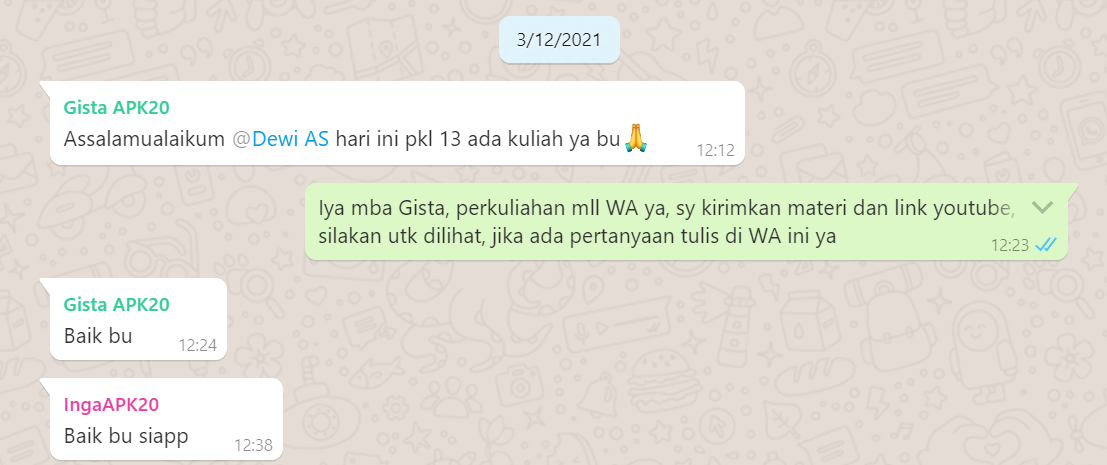 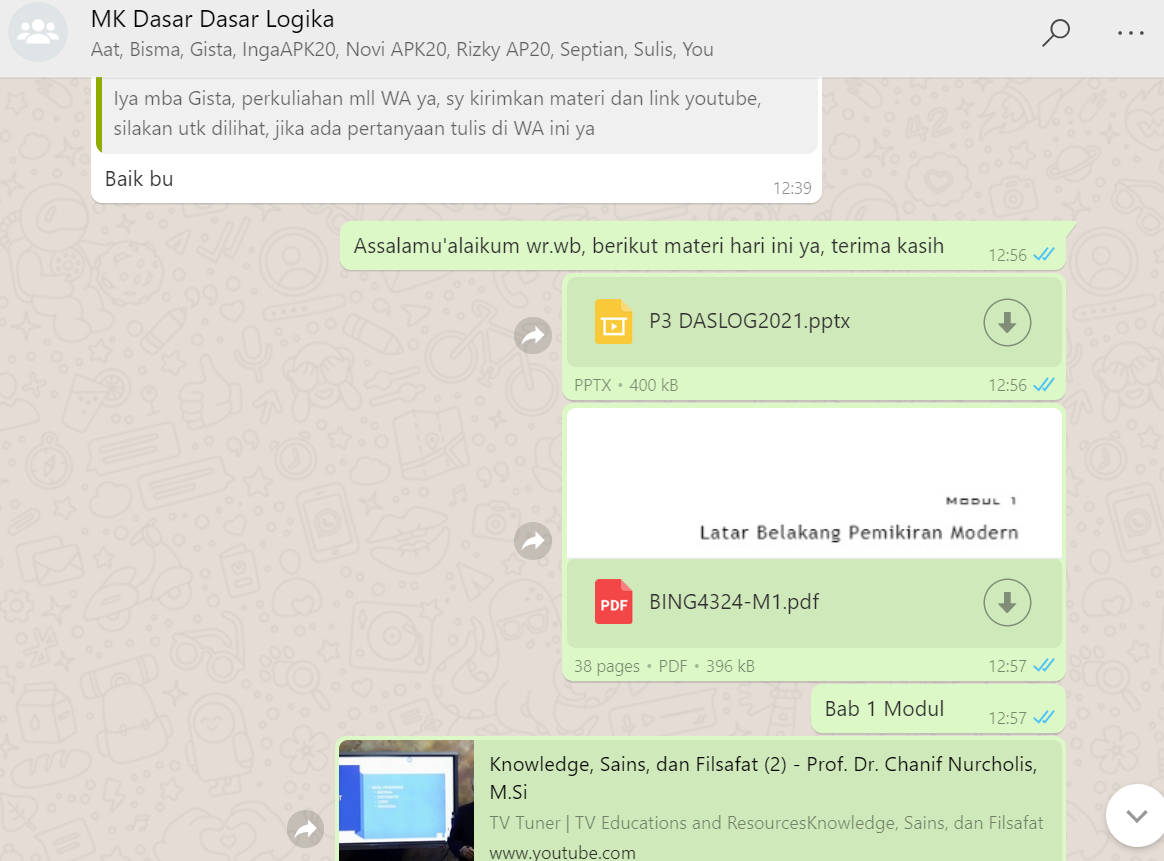 